МДОУ «Детский сад № 20»СКАЗКА «Страна геометрических фигур»Подготовила воспитатель: Сеткова Светлана Викторовна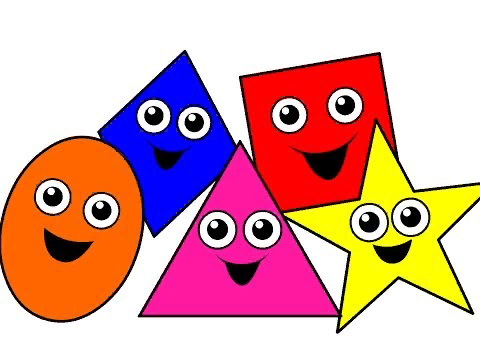 Сказка «Страна Геометрических фигур»В одной удивительной стране под названием Математика, в городе Геометрических фигур, жили два друга. (Демонстрация круга с улыбающимся лицом и квадрата с грустным лицом). Один из них был очень весёлый и озорной. Он никогда не скучал, всё время кружился и двигался с одного места на другое (показ). И за это жители города Геометрических фигур прозвали его Кругом. Любимым занятием Круга были прогулки по ровной гладкой дороге, вместе с детьми, катающимися на роликовых коньках, а зимой - пробежки с горы, следом за гурьбой детей, мчавшихся на санках.А друг Круга, наоборот, был спокойным, серьёзным и рассудительным. Он очень прочно стоял на ногах, никогда не торопился и, почти всегда, скучал и был в одиночестве, потому что Круг то справа где-то носился, то слева с горы катался и никогда не был с ним рядом. И звали его в городе Геометрических фигур - Квадратом, уважали за постоянство и скромность.Когда друзья ссорились, Круг ругал Квадрата за его медлительность и неповоротливость. Иногда Квадрат обижался и сердито бормотал: «Тебе хорошо, ты кругленький и гладенький, ты катишься как колобок и никогда не останавливаешься, когда тебя просят. Ты можешь остановиться только тогда, когда тебе подставят подножку или у тебя закончатся силы». А я умею только переваливаться с боку на бок. У меня уголки острые, и их у меня четыре (демонстрация и показ). Вот они и мешают двигаться».Когда Круг понимал, что обидел друга, он начинал его успокаивать. «Не расстраивайся дружок, ты потому и квадрат, что у тебя четыре прямых красивых угла. А не будь их, ты бы был таким же, как и я. А каждый должен быть самим собой. Я считаю, что Квадрат гораздо полезнее для людей, чем Круг. Вот представь себе машину без колёс. Это машина, нуждающаяся в ремонте. А теперь представь колёса без машины. Колёса есть колёса. Это только небольшая деталь для того, чтобы машина поехала».Квадрат слушал внимательно друга и думал: «Спасибо тебе Круг за утешение. Всё ты говоришь правильно, но только не знаешь одного - не будь кругов и колёс, мы бы так и шли пешком, переваливаясь с боку на бок, черепашьим шагом, и никогда бы не дошли до города Геометрических фигур.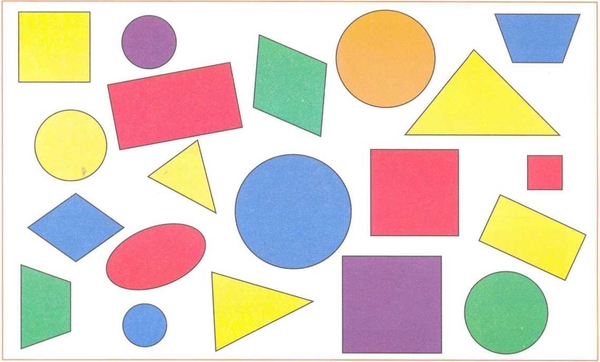 "Любопытный квадрат"Жил-был Квадрат. В его стране все было квадратным: дома, клумбы, часы. Даже блинчики, которые пекла его мама, были квадратными.Все друзья и соседи были одинаковые. Однажды Квадрат спросил у своей мамы: "Почему мы никогда не ходим в соседний город?"- "Там живут другие фигуры, они не такие, как мы!" - ответила мама.Квадрату стало очень любопытно. Неужели есть другие фигуры? Решил он отправиться в путешествие. И вот, Квадрат вошёл в соседний город. И вдруг, он увидел, как прямо на него несётся что-то непонятное. Квадрат зажмурил глаза.- "Привет, ты кто?" - вдруг услышал он. Он открыл глаза и увидел мальчика, у которого совсем не было углов.- "Я квадрат. Я из соседнего города. А ты кто?"- "А я - Круг".- "Как ты можешь двигаться так быстро?"- "Это я на велосипеде. Машина ездит еще быстрее!"- "А у нас нет ни машин, ни велосипедов".- "Конечно, ведь квадратные колеса не могут крутиться".Круг повёл нового друга смотреть город. Все было круглым: окна, двери, столы.Мальчики подружились и стали ходить к друг другу в гости. Велосипед очень понравился жителям квадратной страны.Однажды ребята задумались, а вдруг есть и другие фигуры. Они отпросились у своих мам и отправились в путешествие. Там они познакомились с овалами, ромбами, прямоугольниками и другими геометрическими фигурами. И потом, все города разных фигуры стали дружить. Добрые друзья Давным-давно в замечательной стране Геометрия жили не обычные люди, а геометрические фигуры: Круг, Овал, Треугольник, Квадрат и Прямоугольник. Были они хорошими друзьями и всегда друг другу помогали. Однажды друзья поссорились, доказывали, что каждая фигура лучшая.Круг говорил: «Я лучше всех, таких как я, не счесть: круглая тарелка, колесо, монета. Не найдёшь углов, у меня их нету».Овал кричал: «Я красивее всех, у меня удлинённая окружность. В ванной зеркало овал, и блюдо, и яйцо, а ещё лицо у человека».Треугольник перебивал всех: «Нет красивее, чем я, ведь у меня три одинаковых угла. Треугольное седло у велосипеда и крыло у самолёта».Тут рассерженный Квадрат говорит: «Ты дольку шоколада отломи и получится квадрат. На стене плакат-квадрат, и окно квадратное, и стул квадратный. Доска, где шахматы стоят, и каждая клетка на ней тоже квадрат. Квадрат – четыре стороны, все стороны равны, и все углы прямые».Прямоугольник говорит Квадрату: «Я почти такой же, как ты, у меня тоже четыре угла, правда, я длиннее. Дверь – прямоугольник, книга – прямоугольник».Круг им всем говорит: «Ребята, что же мы делаем? Зачем спорим? Ведь все фигуры хороши, по-своему красивые».Друзья поняли, что были неправы и помирились.Чтоб и у каждого из вас, детишки, были добрые друзья!